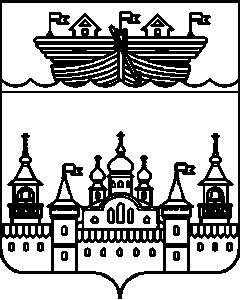 АДМИНИСТРАЦИЯ ВОЗДВИЖЕНСКОГО СЕЛЬСОВЕТАВОСКРЕСЕНСКОГО МУНИЦИПАЛЬНОГО РАЙОНАНИЖЕГОРОДСКОЙ ОБЛАСТИПОСТАНОВЛЕНИЕ15 июня 2020 года 	№ 32О внесении изменений в «Муниципальную программу «Охрана окружающей среды и благоустройство на территории Воздвиженского сельсовета Воскресенского муниципального района Нижегородской области» В целях уточнения реализации муниципальной программы «Охрана окружающей среды и благоустройство на территории Воздвиженского сельсовета Воскресенского муниципального района Нижегородской области», утвержденной постановлением администрации Воздвиженского сельсовета Воскресенского муниципального района Нижегородской области от 21 декабря 2018 года № 134 администрация Воздвиженского сельсовета Воскресенского муниципального района Нижегородской области постановляет:1.Внести в муниципальную программу «Охрана окружающей среды и благоустройство на территории Воздвиженского сельсовета Воскресенского муниципального района Нижегородской области» и две подпрограммы настоящей программы следующие изменения: 1.1.В разделе I. «Паспорт муниципальной программы пункт «Объемы и источники финансирования программы» изложить в новой редакции согласно приложения 1 к настоящему постановлению.1.2.В разделе 2 «Текст программы» пункт 2.4. «Основные мероприятия муниципальной программы» изложить в новой редакции согласно приложения 2 к настоящему постановлению.1.3.В разделе 2 «Текст программы», пункт 2.5. «Объемы и источники финансирования программы» изложить в новой редакции согласно приложения 3 к настоящему постановлению.2.Настоящее постановление разместить на официальном сайте администрации Воскресенского муниципального района в информационно-телекоммуникационной сети Интернет.3.Контроль за исполнением настоящего постановления возложить на главного бухгалтера Воздвиженского сельсовета Еранцеву Н.М.4.Настоящее постановление вступает в силу со дня его официального опубликования.Глава администрации:				И.Н. ОхотниковПриложение 1 к Постановлению № 32 от 15.06.2020 года«»Приложение 2 к Постановлению № 32 от 15.06.2020 года« 2.4. Основные мероприятия муниципальной программы «Приложение 3 к Постановлению № 32 от 15.06.2020 г« 2.5. «Объемы и источники финансирования муниципальной программы»:Финансовой основой реализации МП являются средства бюджета сельсовета. Возможность привлечения дополнительных средств для финансирования МП учитывается как прогноз софинансирования на основе соглашений (договоров) между участниками финансового обеспечения МП.Структура финансирования, тыс. руб.Объемы финансирования, заложенные в Программе, являются предварительными. Конкретные расходы будут установлены в соответствии с решением сельского Совета о бюджете сельсовета на соответствующий год и приведены в соответствие не позднее двух месяцев со дня вступления его в силу.»Объемы и источники финансирования программыПрограмма «Охрана окружающей среды и благоустройство на территории Воздвиженского сельсовета Воскресенского муниципального района Нижегородской области» Программа «Охрана окружающей среды и благоустройство на территории Воздвиженского сельсовета Воскресенского муниципального района Нижегородской области» Программа «Охрана окружающей среды и благоустройство на территории Воздвиженского сельсовета Воскресенского муниципального района Нижегородской области» Программа «Охрана окружающей среды и благоустройство на территории Воздвиженского сельсовета Воскресенского муниципального района Нижегородской области» Программа «Охрана окружающей среды и благоустройство на территории Воздвиженского сельсовета Воскресенского муниципального района Нижегородской области» Программа «Охрана окружающей среды и благоустройство на территории Воздвиженского сельсовета Воскресенского муниципального района Нижегородской области» Программа «Охрана окружающей среды и благоустройство на территории Воздвиженского сельсовета Воскресенского муниципального района Нижегородской области» Программа «Охрана окружающей среды и благоустройство на территории Воздвиженского сельсовета Воскресенского муниципального района Нижегородской области» Программа «Охрана окружающей среды и благоустройство на территории Воздвиженского сельсовета Воскресенского муниципального района Нижегородской области» Объемы и источники финансирования программыИсточники финансированияГоды, тыс. руб.Годы, тыс. руб.Годы, тыс. руб.Годы, тыс. руб.Годы, тыс. руб.Годы, тыс. руб.Годы, тыс. руб.Годы, тыс. руб.Объемы и источники финансирования программыИсточники финансирования2019202020212022202320242024ВСЕГО за период реализацииОбъемы и источники финансирования программыФедеральный бюджет----Объемы и источники финансирования программыОбластной бюджет----Объемы и источники финансирования программыМестный бюджет (бюджет сельсовета)4100,775053,263306,093219,12968,712968,712968,7121616,64Объемы и источники финансирования программыПрочие источники----Объемы и источники финансирования программыВСЕГО4100,775053,263306,093219,12968,712968,712968,7121616,64Подпрограмма 1. Благоустройство населённых пунктов Воздвиженского сельсоветаПодпрограмма 1. Благоустройство населённых пунктов Воздвиженского сельсоветаПодпрограмма 1. Благоустройство населённых пунктов Воздвиженского сельсоветаПодпрограмма 1. Благоустройство населённых пунктов Воздвиженского сельсоветаПодпрограмма 1. Благоустройство населённых пунктов Воздвиженского сельсоветаПодпрограмма 1. Благоустройство населённых пунктов Воздвиженского сельсоветаПодпрограмма 1. Благоустройство населённых пунктов Воздвиженского сельсоветаПодпрограмма 1. Благоустройство населённых пунктов Воздвиженского сельсоветаПодпрограмма 1. Благоустройство населённых пунктов Воздвиженского сельсоветаИсточники финансированияГоды, тыс. руб.Годы, тыс. руб.Годы, тыс. руб.Годы, тыс. руб.Годы, тыс. руб.Годы, тыс. руб.Годы, тыс. руб.Годы, тыс. руб.Источники финансирования2019202020212022202320242024ВСЕГОФедеральный бюджет----Областной бюджет----Местный бюджет (бюджет сельсовета)1130,041375,11029,24750,44926,71926,71926,716138,24Прочие источники----ВСЕГО1130,041375,11029,24750,44926,71926,71926,716138,24Подпрограмма 2. Содержание и ремонт автомобильных дорог общего пользования местного назначенияПодпрограмма 2. Содержание и ремонт автомобильных дорог общего пользования местного назначенияПодпрограмма 2. Содержание и ремонт автомобильных дорог общего пользования местного назначенияПодпрограмма 2. Содержание и ремонт автомобильных дорог общего пользования местного назначенияПодпрограмма 2. Содержание и ремонт автомобильных дорог общего пользования местного назначенияПодпрограмма 2. Содержание и ремонт автомобильных дорог общего пользования местного назначенияПодпрограмма 2. Содержание и ремонт автомобильных дорог общего пользования местного назначенияПодпрограмма 2. Содержание и ремонт автомобильных дорог общего пользования местного назначенияПодпрограмма 2. Содержание и ремонт автомобильных дорог общего пользования местного назначенияИсточники финансированияГоды тыс. рубГоды тыс. рубГоды тыс. рубГоды тыс. рубГоды тыс. рубГоды тыс. рубГоды тыс. рубГоды тыс. рубИсточники финансирования201920202021202220232024ВСЕГОВСЕГОФедеральный бюджет----Областной бюджет----Местный бюджет (бюджет сельсовета)2970,733678,162276,852468,662042,02042,02042,015478,40Прочие источники----ВСЕГО2970,733678,162276,852468,662042,02042,02042,015478,40N п/пНаименование мероприятия Наименование мероприятия Категория расходов(кап. вложения, НИОКР и прочие расходы)Сроки выполненияИсполнители мероприятийОбъем финансирования (по годам, в разрезе источников)Объем финансирования (по годам, в разрезе источников)Объем финансирования (по годам, в разрезе источников)Объем финансирования (по годам, в разрезе источников)Объем финансирования (по годам, в разрезе источников)Объем финансирования (по годам, в разрезе источников)Объем финансирования (по годам, в разрезе источников)Объем финансирования (по годам, в разрезе источников)N п/пНаименование мероприятия Наименование мероприятия Категория расходов(кап. вложения, НИОКР и прочие расходы)Сроки выполненияИсполнители мероприятий201920202021202220232024ВсегоЦель программы:Повышение уровня экологической безопасности и качества окружающей среды, сохранение природных систем, улучшение внешнего благоустройства и санитарного состояния каждого населенного пункта сельсовета.Цель программы:Повышение уровня экологической безопасности и качества окружающей среды, сохранение природных систем, улучшение внешнего благоустройства и санитарного состояния каждого населенного пункта сельсовета.Цель программы:Повышение уровня экологической безопасности и качества окружающей среды, сохранение природных систем, улучшение внешнего благоустройства и санитарного состояния каждого населенного пункта сельсовета.Цель программы:Повышение уровня экологической безопасности и качества окружающей среды, сохранение природных систем, улучшение внешнего благоустройства и санитарного состояния каждого населенного пункта сельсовета.Цель программы:Повышение уровня экологической безопасности и качества окружающей среды, сохранение природных систем, улучшение внешнего благоустройства и санитарного состояния каждого населенного пункта сельсовета.Цель программы:Повышение уровня экологической безопасности и качества окружающей среды, сохранение природных систем, улучшение внешнего благоустройства и санитарного состояния каждого населенного пункта сельсовета.Всего, в т.ч.4100,775053,263306,093219,12968,712968,7121616,64Цель программы:Повышение уровня экологической безопасности и качества окружающей среды, сохранение природных систем, улучшение внешнего благоустройства и санитарного состояния каждого населенного пункта сельсовета.Цель программы:Повышение уровня экологической безопасности и качества окружающей среды, сохранение природных систем, улучшение внешнего благоустройства и санитарного состояния каждого населенного пункта сельсовета.Цель программы:Повышение уровня экологической безопасности и качества окружающей среды, сохранение природных систем, улучшение внешнего благоустройства и санитарного состояния каждого населенного пункта сельсовета.Цель программы:Повышение уровня экологической безопасности и качества окружающей среды, сохранение природных систем, улучшение внешнего благоустройства и санитарного состояния каждого населенного пункта сельсовета.Цель программы:Повышение уровня экологической безопасности и качества окружающей среды, сохранение природных систем, улучшение внешнего благоустройства и санитарного состояния каждого населенного пункта сельсовета.Цель программы:Повышение уровня экологической безопасности и качества окружающей среды, сохранение природных систем, улучшение внешнего благоустройства и санитарного состояния каждого населенного пункта сельсовета.Федеральный бюджет----Цель программы:Повышение уровня экологической безопасности и качества окружающей среды, сохранение природных систем, улучшение внешнего благоустройства и санитарного состояния каждого населенного пункта сельсовета.Цель программы:Повышение уровня экологической безопасности и качества окружающей среды, сохранение природных систем, улучшение внешнего благоустройства и санитарного состояния каждого населенного пункта сельсовета.Цель программы:Повышение уровня экологической безопасности и качества окружающей среды, сохранение природных систем, улучшение внешнего благоустройства и санитарного состояния каждого населенного пункта сельсовета.Цель программы:Повышение уровня экологической безопасности и качества окружающей среды, сохранение природных систем, улучшение внешнего благоустройства и санитарного состояния каждого населенного пункта сельсовета.Цель программы:Повышение уровня экологической безопасности и качества окружающей среды, сохранение природных систем, улучшение внешнего благоустройства и санитарного состояния каждого населенного пункта сельсовета.Цель программы:Повышение уровня экологической безопасности и качества окружающей среды, сохранение природных систем, улучшение внешнего благоустройства и санитарного состояния каждого населенного пункта сельсовета.Областной бюджет----Цель программы:Повышение уровня экологической безопасности и качества окружающей среды, сохранение природных систем, улучшение внешнего благоустройства и санитарного состояния каждого населенного пункта сельсовета.Цель программы:Повышение уровня экологической безопасности и качества окружающей среды, сохранение природных систем, улучшение внешнего благоустройства и санитарного состояния каждого населенного пункта сельсовета.Цель программы:Повышение уровня экологической безопасности и качества окружающей среды, сохранение природных систем, улучшение внешнего благоустройства и санитарного состояния каждого населенного пункта сельсовета.Цель программы:Повышение уровня экологической безопасности и качества окружающей среды, сохранение природных систем, улучшение внешнего благоустройства и санитарного состояния каждого населенного пункта сельсовета.Цель программы:Повышение уровня экологической безопасности и качества окружающей среды, сохранение природных систем, улучшение внешнего благоустройства и санитарного состояния каждого населенного пункта сельсовета.Цель программы:Повышение уровня экологической безопасности и качества окружающей среды, сохранение природных систем, улучшение внешнего благоустройства и санитарного состояния каждого населенного пункта сельсовета.Бюджет сельсовета4100,775053,263306,093219,12968,712968,7121616,64Цель программы:Повышение уровня экологической безопасности и качества окружающей среды, сохранение природных систем, улучшение внешнего благоустройства и санитарного состояния каждого населенного пункта сельсовета.Цель программы:Повышение уровня экологической безопасности и качества окружающей среды, сохранение природных систем, улучшение внешнего благоустройства и санитарного состояния каждого населенного пункта сельсовета.Цель программы:Повышение уровня экологической безопасности и качества окружающей среды, сохранение природных систем, улучшение внешнего благоустройства и санитарного состояния каждого населенного пункта сельсовета.Цель программы:Повышение уровня экологической безопасности и качества окружающей среды, сохранение природных систем, улучшение внешнего благоустройства и санитарного состояния каждого населенного пункта сельсовета.Цель программы:Повышение уровня экологической безопасности и качества окружающей среды, сохранение природных систем, улучшение внешнего благоустройства и санитарного состояния каждого населенного пункта сельсовета.Цель программы:Повышение уровня экологической безопасности и качества окружающей среды, сохранение природных систем, улучшение внешнего благоустройства и санитарного состояния каждого населенного пункта сельсовета.Прочие источники----Подпрограмма 1 Благоустройство населённых пунктов Воздвиженского сельсоветаЗадача 1. Формирование у населения всех возрастов и социальных групп активной жизненной позиции в деле практического участия в мероприятиях по формированию благоприятной окружающей среды.Подпрограмма 1 Благоустройство населённых пунктов Воздвиженского сельсоветаЗадача 1. Формирование у населения всех возрастов и социальных групп активной жизненной позиции в деле практического участия в мероприятиях по формированию благоприятной окружающей среды.Подпрограмма 1 Благоустройство населённых пунктов Воздвиженского сельсоветаЗадача 1. Формирование у населения всех возрастов и социальных групп активной жизненной позиции в деле практического участия в мероприятиях по формированию благоприятной окружающей среды.Подпрограмма 1 Благоустройство населённых пунктов Воздвиженского сельсоветаЗадача 1. Формирование у населения всех возрастов и социальных групп активной жизненной позиции в деле практического участия в мероприятиях по формированию благоприятной окружающей среды.Подпрограмма 1 Благоустройство населённых пунктов Воздвиженского сельсоветаЗадача 1. Формирование у населения всех возрастов и социальных групп активной жизненной позиции в деле практического участия в мероприятиях по формированию благоприятной окружающей среды.Подпрограмма 1 Благоустройство населённых пунктов Воздвиженского сельсоветаЗадача 1. Формирование у населения всех возрастов и социальных групп активной жизненной позиции в деле практического участия в мероприятиях по формированию благоприятной окружающей среды.Всего, в т.ч.0000000Подпрограмма 1 Благоустройство населённых пунктов Воздвиженского сельсоветаЗадача 1. Формирование у населения всех возрастов и социальных групп активной жизненной позиции в деле практического участия в мероприятиях по формированию благоприятной окружающей среды.Подпрограмма 1 Благоустройство населённых пунктов Воздвиженского сельсоветаЗадача 1. Формирование у населения всех возрастов и социальных групп активной жизненной позиции в деле практического участия в мероприятиях по формированию благоприятной окружающей среды.Подпрограмма 1 Благоустройство населённых пунктов Воздвиженского сельсоветаЗадача 1. Формирование у населения всех возрастов и социальных групп активной жизненной позиции в деле практического участия в мероприятиях по формированию благоприятной окружающей среды.Подпрограмма 1 Благоустройство населённых пунктов Воздвиженского сельсоветаЗадача 1. Формирование у населения всех возрастов и социальных групп активной жизненной позиции в деле практического участия в мероприятиях по формированию благоприятной окружающей среды.Подпрограмма 1 Благоустройство населённых пунктов Воздвиженского сельсоветаЗадача 1. Формирование у населения всех возрастов и социальных групп активной жизненной позиции в деле практического участия в мероприятиях по формированию благоприятной окружающей среды.Подпрограмма 1 Благоустройство населённых пунктов Воздвиженского сельсоветаЗадача 1. Формирование у населения всех возрастов и социальных групп активной жизненной позиции в деле практического участия в мероприятиях по формированию благоприятной окружающей среды.Федеральный бюджет----Подпрограмма 1 Благоустройство населённых пунктов Воздвиженского сельсоветаЗадача 1. Формирование у населения всех возрастов и социальных групп активной жизненной позиции в деле практического участия в мероприятиях по формированию благоприятной окружающей среды.Подпрограмма 1 Благоустройство населённых пунктов Воздвиженского сельсоветаЗадача 1. Формирование у населения всех возрастов и социальных групп активной жизненной позиции в деле практического участия в мероприятиях по формированию благоприятной окружающей среды.Подпрограмма 1 Благоустройство населённых пунктов Воздвиженского сельсоветаЗадача 1. Формирование у населения всех возрастов и социальных групп активной жизненной позиции в деле практического участия в мероприятиях по формированию благоприятной окружающей среды.Подпрограмма 1 Благоустройство населённых пунктов Воздвиженского сельсоветаЗадача 1. Формирование у населения всех возрастов и социальных групп активной жизненной позиции в деле практического участия в мероприятиях по формированию благоприятной окружающей среды.Подпрограмма 1 Благоустройство населённых пунктов Воздвиженского сельсоветаЗадача 1. Формирование у населения всех возрастов и социальных групп активной жизненной позиции в деле практического участия в мероприятиях по формированию благоприятной окружающей среды.Подпрограмма 1 Благоустройство населённых пунктов Воздвиженского сельсоветаЗадача 1. Формирование у населения всех возрастов и социальных групп активной жизненной позиции в деле практического участия в мероприятиях по формированию благоприятной окружающей среды.Областной бюджет----Подпрограмма 1 Благоустройство населённых пунктов Воздвиженского сельсоветаЗадача 1. Формирование у населения всех возрастов и социальных групп активной жизненной позиции в деле практического участия в мероприятиях по формированию благоприятной окружающей среды.Подпрограмма 1 Благоустройство населённых пунктов Воздвиженского сельсоветаЗадача 1. Формирование у населения всех возрастов и социальных групп активной жизненной позиции в деле практического участия в мероприятиях по формированию благоприятной окружающей среды.Подпрограмма 1 Благоустройство населённых пунктов Воздвиженского сельсоветаЗадача 1. Формирование у населения всех возрастов и социальных групп активной жизненной позиции в деле практического участия в мероприятиях по формированию благоприятной окружающей среды.Подпрограмма 1 Благоустройство населённых пунктов Воздвиженского сельсоветаЗадача 1. Формирование у населения всех возрастов и социальных групп активной жизненной позиции в деле практического участия в мероприятиях по формированию благоприятной окружающей среды.Подпрограмма 1 Благоустройство населённых пунктов Воздвиженского сельсоветаЗадача 1. Формирование у населения всех возрастов и социальных групп активной жизненной позиции в деле практического участия в мероприятиях по формированию благоприятной окружающей среды.Подпрограмма 1 Благоустройство населённых пунктов Воздвиженского сельсоветаЗадача 1. Формирование у населения всех возрастов и социальных групп активной жизненной позиции в деле практического участия в мероприятиях по формированию благоприятной окружающей среды.Бюджет сельсовета----Подпрограмма 1 Благоустройство населённых пунктов Воздвиженского сельсоветаЗадача 1. Формирование у населения всех возрастов и социальных групп активной жизненной позиции в деле практического участия в мероприятиях по формированию благоприятной окружающей среды.Подпрограмма 1 Благоустройство населённых пунктов Воздвиженского сельсоветаЗадача 1. Формирование у населения всех возрастов и социальных групп активной жизненной позиции в деле практического участия в мероприятиях по формированию благоприятной окружающей среды.Подпрограмма 1 Благоустройство населённых пунктов Воздвиженского сельсоветаЗадача 1. Формирование у населения всех возрастов и социальных групп активной жизненной позиции в деле практического участия в мероприятиях по формированию благоприятной окружающей среды.Подпрограмма 1 Благоустройство населённых пунктов Воздвиженского сельсоветаЗадача 1. Формирование у населения всех возрастов и социальных групп активной жизненной позиции в деле практического участия в мероприятиях по формированию благоприятной окружающей среды.Подпрограмма 1 Благоустройство населённых пунктов Воздвиженского сельсоветаЗадача 1. Формирование у населения всех возрастов и социальных групп активной жизненной позиции в деле практического участия в мероприятиях по формированию благоприятной окружающей среды.Подпрограмма 1 Благоустройство населённых пунктов Воздвиженского сельсоветаЗадача 1. Формирование у населения всех возрастов и социальных групп активной жизненной позиции в деле практического участия в мероприятиях по формированию благоприятной окружающей среды.Прочие источники----Мероприятие1.1.Проведение экологических акций с участием учащихся и молодежипрочие расходыпрочие расходы2019-2024Администрация Воздвиженского сельсоветаВсего, в т.ч.----Мероприятие1.1.Проведение экологических акций с участием учащихся и молодежипрочие расходыпрочие расходы2019-2024Администрация Воздвиженского сельсоветаФедеральный бюджет----Мероприятие1.1.Проведение экологических акций с участием учащихся и молодежипрочие расходыпрочие расходы2019-2024Администрация Воздвиженского сельсоветаОбластной бюджет----Мероприятие1.1.Проведение экологических акций с участием учащихся и молодежипрочие расходыпрочие расходы2019-2024Администрация Воздвиженского сельсоветаБюджет сельсовета----Мероприятие1.1.Проведение экологических акций с участием учащихся и молодежипрочие расходыпрочие расходы2019-2024Администрация Воздвиженского сельсоветаПрочие источники----Мероприятие 1.2.Выкашивание травы (сорняков, крапивы и т.п.) прочие расходыпрочие расходы2019-2024Администрация Воздвиженского сельсоветаВсего, в т.ч.----Мероприятие 1.2.Выкашивание травы (сорняков, крапивы и т.п.) прочие расходыпрочие расходы2019-2024Администрация Воздвиженского сельсоветаФедеральный бюджет----Мероприятие 1.2.Выкашивание травы (сорняков, крапивы и т.п.) прочие расходыпрочие расходы2019-2024Администрация Воздвиженского сельсоветаОбластной бюджет----Мероприятие 1.2.Выкашивание травы (сорняков, крапивы и т.п.) прочие расходыпрочие расходы2019-2024Администрация Воздвиженского сельсоветаБюджет сельсовета---Мероприятие 1.2.Выкашивание травы (сорняков, крапивы и т.п.) прочие расходыпрочие расходы2019-2024Администрация Воздвиженского сельсоветаПрочие источники----Задача 2. Предотвращение вредного воздействия отходов производства и потребления на здоровье человека и окружающую среду. Задача 2. Предотвращение вредного воздействия отходов производства и потребления на здоровье человека и окружающую среду. Задача 2. Предотвращение вредного воздействия отходов производства и потребления на здоровье человека и окружающую среду. Задача 2. Предотвращение вредного воздействия отходов производства и потребления на здоровье человека и окружающую среду. Задача 2. Предотвращение вредного воздействия отходов производства и потребления на здоровье человека и окружающую среду. Задача 2. Предотвращение вредного воздействия отходов производства и потребления на здоровье человека и окружающую среду. Всего, в т.ч.0000000Задача 2. Предотвращение вредного воздействия отходов производства и потребления на здоровье человека и окружающую среду. Задача 2. Предотвращение вредного воздействия отходов производства и потребления на здоровье человека и окружающую среду. Задача 2. Предотвращение вредного воздействия отходов производства и потребления на здоровье человека и окружающую среду. Задача 2. Предотвращение вредного воздействия отходов производства и потребления на здоровье человека и окружающую среду. Задача 2. Предотвращение вредного воздействия отходов производства и потребления на здоровье человека и окружающую среду. Задача 2. Предотвращение вредного воздействия отходов производства и потребления на здоровье человека и окружающую среду. Федеральный бюджет----Задача 2. Предотвращение вредного воздействия отходов производства и потребления на здоровье человека и окружающую среду. Задача 2. Предотвращение вредного воздействия отходов производства и потребления на здоровье человека и окружающую среду. Задача 2. Предотвращение вредного воздействия отходов производства и потребления на здоровье человека и окружающую среду. Задача 2. Предотвращение вредного воздействия отходов производства и потребления на здоровье человека и окружающую среду. Задача 2. Предотвращение вредного воздействия отходов производства и потребления на здоровье человека и окружающую среду. Задача 2. Предотвращение вредного воздействия отходов производства и потребления на здоровье человека и окружающую среду. Областной бюджет----Задача 2. Предотвращение вредного воздействия отходов производства и потребления на здоровье человека и окружающую среду. Задача 2. Предотвращение вредного воздействия отходов производства и потребления на здоровье человека и окружающую среду. Задача 2. Предотвращение вредного воздействия отходов производства и потребления на здоровье человека и окружающую среду. Задача 2. Предотвращение вредного воздействия отходов производства и потребления на здоровье человека и окружающую среду. Задача 2. Предотвращение вредного воздействия отходов производства и потребления на здоровье человека и окружающую среду. Задача 2. Предотвращение вредного воздействия отходов производства и потребления на здоровье человека и окружающую среду. Бюджет сельсовета----Задача 2. Предотвращение вредного воздействия отходов производства и потребления на здоровье человека и окружающую среду. Задача 2. Предотвращение вредного воздействия отходов производства и потребления на здоровье человека и окружающую среду. Задача 2. Предотвращение вредного воздействия отходов производства и потребления на здоровье человека и окружающую среду. Задача 2. Предотвращение вредного воздействия отходов производства и потребления на здоровье человека и окружающую среду. Задача 2. Предотвращение вредного воздействия отходов производства и потребления на здоровье человека и окружающую среду. Задача 2. Предотвращение вредного воздействия отходов производства и потребления на здоровье человека и окружающую среду. Прочие источники----Мероприятие 2.1.Аренда бункеров-накопителей вместимостью прочие расходыпрочие расходы2019-2024Администрация Воздвиженского сельсоветаВсего, в т.ч.----Мероприятие 2.1.Аренда бункеров-накопителей вместимостью прочие расходыпрочие расходы2019-2024Администрация Воздвиженского сельсоветаФедеральный бюджет----Мероприятие 2.1.Аренда бункеров-накопителей вместимостью прочие расходыпрочие расходы2019-2024Администрация Воздвиженского сельсоветаОбластной бюджет----Мероприятие 2.1.Аренда бункеров-накопителей вместимостью прочие расходыпрочие расходы2019-2024Администрация Воздвиженского сельсоветаБюджет сельсовета----Мероприятие 2.1.Аренда бункеров-накопителей вместимостью прочие расходыпрочие расходы2019-2024Администрация Воздвиженского сельсоветаПрочие источники----Мероприятие 2.2.Приобретение контейнеров вместимостью  (при условии заключения населением договоров на вывоз ТБО не менее 50% от состава населения данного населенного пункта)прочие расходыпрочие расходы2019-2024Администрация Воздвиженского сельсоветаВсего, в т.ч.----Мероприятие 2.2.Приобретение контейнеров вместимостью  (при условии заключения населением договоров на вывоз ТБО не менее 50% от состава населения данного населенного пункта)прочие расходыпрочие расходы2019-2024Администрация Воздвиженского сельсоветаФедеральный бюджет----Мероприятие 2.2.Приобретение контейнеров вместимостью  (при условии заключения населением договоров на вывоз ТБО не менее 50% от состава населения данного населенного пункта)прочие расходыпрочие расходы2019-2024Администрация Воздвиженского сельсоветаОбластной бюджет----Мероприятие 2.2.Приобретение контейнеров вместимостью  (при условии заключения населением договоров на вывоз ТБО не менее 50% от состава населения данного населенного пункта)прочие расходыпрочие расходы2019-2024Администрация Воздвиженского сельсоветаБюджет сельсовета----Мероприятие 2.2.Приобретение контейнеров вместимостью  (при условии заключения населением договоров на вывоз ТБО не менее 50% от состава населения данного населенного пункта)прочие расходыпрочие расходы2019-2024Администрация Воздвиженского сельсоветаПрочие источники----Мероприятие 2.3.Оборудование контейнерных площадокпрочие расходыпрочие расходы2019-2024Администрация Воздвиженского сельсоветаВсего, в т.ч.----Мероприятие 2.3.Оборудование контейнерных площадокпрочие расходыпрочие расходы2019-2024Администрация Воздвиженского сельсоветаФедеральный бюджет----Мероприятие 2.3.Оборудование контейнерных площадокпрочие расходыпрочие расходы2019-2024Администрация Воздвиженского сельсоветаОбластной бюджет----Мероприятие 2.3.Оборудование контейнерных площадокпрочие расходыпрочие расходы2019-2024Администрация Воздвиженского сельсоветаБюджет сельсовета----Мероприятие 2.3.Оборудование контейнерных площадокпрочие расходыпрочие расходы2019-2024Администрация Воздвиженского сельсоветаПрочие источники----Мероприятие 2.4.Приобретение бункеров-накопителей вместимостью 8м3 (при условии заключения населением договоров на вывоз ТБО не менее 50% от состава населения данного населенного пункта)прочие расходыпрочие расходы2019-2024Администрация Воздвиженского сельсоветаВсего, в т.ч.----Мероприятие 2.4.Приобретение бункеров-накопителей вместимостью 8м3 (при условии заключения населением договоров на вывоз ТБО не менее 50% от состава населения данного населенного пункта)прочие расходыпрочие расходы2019-2024Администрация Воздвиженского сельсоветаФедеральный бюджет----Мероприятие 2.4.Приобретение бункеров-накопителей вместимостью 8м3 (при условии заключения населением договоров на вывоз ТБО не менее 50% от состава населения данного населенного пункта)прочие расходыпрочие расходы2019-2024Администрация Воздвиженского сельсоветаОбластной бюджет----Мероприятие 2.4.Приобретение бункеров-накопителей вместимостью 8м3 (при условии заключения населением договоров на вывоз ТБО не менее 50% от состава населения данного населенного пункта)прочие расходыпрочие расходы2019-2024Администрация Воздвиженского сельсоветаБюджет сельсовета----Мероприятие 2.4.Приобретение бункеров-накопителей вместимостью 8м3 (при условии заключения населением договоров на вывоз ТБО не менее 50% от состава населения данного населенного пункта)прочие расходыпрочие расходы2019-2024Администрация Воздвиженского сельсоветаПрочие источники----Задача 3. Обеспечение рационального регулирования объектов животного мира.Задача 3. Обеспечение рационального регулирования объектов животного мира.Задача 3. Обеспечение рационального регулирования объектов животного мира.Задача 3. Обеспечение рационального регулирования объектов животного мира.Задача 3. Обеспечение рационального регулирования объектов животного мира.Задача 3. Обеспечение рационального регулирования объектов животного мира.Всего, в т.ч.0000000Задача 3. Обеспечение рационального регулирования объектов животного мира.Задача 3. Обеспечение рационального регулирования объектов животного мира.Задача 3. Обеспечение рационального регулирования объектов животного мира.Задача 3. Обеспечение рационального регулирования объектов животного мира.Задача 3. Обеспечение рационального регулирования объектов животного мира.Задача 3. Обеспечение рационального регулирования объектов животного мира.Федеральный бюджет----Задача 3. Обеспечение рационального регулирования объектов животного мира.Задача 3. Обеспечение рационального регулирования объектов животного мира.Задача 3. Обеспечение рационального регулирования объектов животного мира.Задача 3. Обеспечение рационального регулирования объектов животного мира.Задача 3. Обеспечение рационального регулирования объектов животного мира.Задача 3. Обеспечение рационального регулирования объектов животного мира.Областной бюджет----Задача 3. Обеспечение рационального регулирования объектов животного мира.Задача 3. Обеспечение рационального регулирования объектов животного мира.Задача 3. Обеспечение рационального регулирования объектов животного мира.Задача 3. Обеспечение рационального регулирования объектов животного мира.Задача 3. Обеспечение рационального регулирования объектов животного мира.Задача 3. Обеспечение рационального регулирования объектов животного мира.Бюджет сельсовета----Задача 3. Обеспечение рационального регулирования объектов животного мира.Задача 3. Обеспечение рационального регулирования объектов животного мира.Задача 3. Обеспечение рационального регулирования объектов животного мира.Задача 3. Обеспечение рационального регулирования объектов животного мира.Задача 3. Обеспечение рационального регулирования объектов животного мира.Задача 3. Обеспечение рационального регулирования объектов животного мира.Прочие источники----Мероприятие 3.1.Мероприятия по реализации полномочий в части регулирования численности безнадзорных животныхпрочие расходы,субсидиипрочие расходы,субсидии2019-2024Администрация Воздвиженского сельсоветаВсего, в т.ч.----Мероприятие 3.1.Мероприятия по реализации полномочий в части регулирования численности безнадзорных животныхпрочие расходы,субсидиипрочие расходы,субсидии2019-2024Администрация Воздвиженского сельсоветаФедеральный бюджет----Мероприятие 3.1.Мероприятия по реализации полномочий в части регулирования численности безнадзорных животныхпрочие расходы,субсидиипрочие расходы,субсидии2019-2024Администрация Воздвиженского сельсоветаОбластной бюджетМероприятие 3.1.Мероприятия по реализации полномочий в части регулирования численности безнадзорных животныхпрочие расходы,субсидиипрочие расходы,субсидии2019-2024Администрация Воздвиженского сельсоветаБюджет сельсовета----Мероприятие 3.1.Мероприятия по реализации полномочий в части регулирования численности безнадзорных животныхпрочие расходы,субсидиипрочие расходы,субсидии2019-2024Администрация Воздвиженского сельсоветаПрочие источники----Задача 4. Благоустройство населенных пунктов сельсовета.Задача 4. Благоустройство населенных пунктов сельсовета.Задача 4. Благоустройство населенных пунктов сельсовета.Задача 4. Благоустройство населенных пунктов сельсовета.Задача 4. Благоустройство населенных пунктов сельсовета.Задача 4. Благоустройство населенных пунктов сельсовета.Всего, в т.ч.1130,041375,11029,24750,44926,71926,716138,24Задача 4. Благоустройство населенных пунктов сельсовета.Задача 4. Благоустройство населенных пунктов сельсовета.Задача 4. Благоустройство населенных пунктов сельсовета.Задача 4. Благоустройство населенных пунктов сельсовета.Задача 4. Благоустройство населенных пунктов сельсовета.Задача 4. Благоустройство населенных пунктов сельсовета.Федеральный бюджет-Задача 4. Благоустройство населенных пунктов сельсовета.Задача 4. Благоустройство населенных пунктов сельсовета.Задача 4. Благоустройство населенных пунктов сельсовета.Задача 4. Благоустройство населенных пунктов сельсовета.Задача 4. Благоустройство населенных пунктов сельсовета.Задача 4. Благоустройство населенных пунктов сельсовета.Областной бюджет-Задача 4. Благоустройство населенных пунктов сельсовета.Задача 4. Благоустройство населенных пунктов сельсовета.Задача 4. Благоустройство населенных пунктов сельсовета.Задача 4. Благоустройство населенных пунктов сельсовета.Задача 4. Благоустройство населенных пунктов сельсовета.Задача 4. Благоустройство населенных пунктов сельсовета.Бюджет сельсовета1130,041375,11029,24750,44926,71926,716138,24Задача 4. Благоустройство населенных пунктов сельсовета.Задача 4. Благоустройство населенных пунктов сельсовета.Задача 4. Благоустройство населенных пунктов сельсовета.Задача 4. Благоустройство населенных пунктов сельсовета.Задача 4. Благоустройство населенных пунктов сельсовета.Задача 4. Благоустройство населенных пунктов сельсовета.Прочие источники----Мероприятие 4.1.Организация содержания мест захоронения (ремонт кладбищ)прочие расходыпрочие расходы2019-2024Администрация Воздвиженского сельсоветаВсего, в т.ч.----Мероприятие 4.1.Организация содержания мест захоронения (ремонт кладбищ)прочие расходыпрочие расходы2019-2024Администрация Воздвиженского сельсоветаФедеральный бюджет----Мероприятие 4.1.Организация содержания мест захоронения (ремонт кладбищ)прочие расходыпрочие расходы2019-2024Администрация Воздвиженского сельсоветаОбластной бюджет----Мероприятие 4.1.Организация содержания мест захоронения (ремонт кладбищ)прочие расходыпрочие расходы2019-2024Администрация Воздвиженского сельсоветаБюджет сельсовета----Мероприятие 4.1.Организация содержания мест захоронения (ремонт кладбищ)прочие расходыпрочие расходы2019-2024Администрация Воздвиженского сельсоветаПрочие источники----Мероприятие 4.2.Уборка мусорапрочие расходыпрочие расходы2019-2024Администрация Воздвиженского сельсоветаВсего, в т.ч.88,1297,52101,42088,1288,12463,3Мероприятие 4.2.Уборка мусорапрочие расходыпрочие расходы2019-2024Администрация Воздвиженского сельсоветаФедеральный бюджет----Мероприятие 4.2.Уборка мусорапрочие расходыпрочие расходы2019-2024Администрация Воздвиженского сельсоветаОбластной бюджет----Мероприятие 4.2.Уборка мусорапрочие расходыпрочие расходы2019-2024Администрация Воздвиженского сельсоветаБюджет сельсовета88,1297,52101,42088,1288,12463,3Мероприятие 4.2.Уборка мусорапрочие расходыпрочие расходы2019-2024Администрация Воздвиженского сельсоветаПрочие источники----Мероприятие 4.3.Озеленение и благоустройство населенных пунктов (ремонт памятников, уборка тополей). прочие расходыпрочие расходы2019-2024Администрация Воздвиженского сельсоветаВсего, в т.ч.92,4318,00055,055,0520,4Мероприятие 4.3.Озеленение и благоустройство населенных пунктов (ремонт памятников, уборка тополей). прочие расходыпрочие расходы2019-2024Администрация Воздвиженского сельсоветаФедеральный бюджет---Мероприятие 4.3.Озеленение и благоустройство населенных пунктов (ремонт памятников, уборка тополей). прочие расходыпрочие расходы2019-2024Администрация Воздвиженского сельсоветаОбластной бюджет---Мероприятие 4.3.Озеленение и благоустройство населенных пунктов (ремонт памятников, уборка тополей). прочие расходыпрочие расходы2019-2024Администрация Воздвиженского сельсоветаБюджет сельсовета92,4318,00055,055,0520,4Мероприятие 4.3.Озеленение и благоустройство населенных пунктов (ремонт памятников, уборка тополей). прочие расходыпрочие расходы2019-2024Администрация Воздвиженского сельсоветаПрочие источники----Мероприятие 4.4.Ликвидация несанкционированных свалок в границах сельсовета прочие расходыпрочие расходы2019-2024Администрация Воздвиженского сельсоветаВсего, в т.ч.86,5---86,5Мероприятие 4.4.Ликвидация несанкционированных свалок в границах сельсовета прочие расходыпрочие расходы2019-2024Администрация Воздвиженского сельсоветаФедеральный бюджет----Мероприятие 4.4.Ликвидация несанкционированных свалок в границах сельсовета прочие расходыпрочие расходы2019-2024Администрация Воздвиженского сельсоветаОбластной бюджет----Мероприятие 4.4.Ликвидация несанкционированных свалок в границах сельсовета прочие расходыпрочие расходы2019-2024Администрация Воздвиженского сельсоветаБюджет сельсовета86,5---86,5Мероприятие 4.4.Ликвидация несанкционированных свалок в границах сельсовета прочие расходыпрочие расходы2019-2024Администрация Воздвиженского сельсоветаПрочие источники----Мероприятие 4.5.Уличное освещение населенных пунктов (оплата за электроэнергию по договору) прочие расходыпрочие расходы2019-2024Администрация Воздвиженского сельсоветаВсего, в т.ч.675,0675,3702,3730,4675,0675,04133,0Мероприятие 4.5.Уличное освещение населенных пунктов (оплата за электроэнергию по договору) прочие расходыпрочие расходы2019-2024Администрация Воздвиженского сельсоветаФедеральный бюджетМероприятие 4.5.Уличное освещение населенных пунктов (оплата за электроэнергию по договору) прочие расходыпрочие расходы2019-2024Администрация Воздвиженского сельсоветаОбластной бюджетМероприятие 4.5.Уличное освещение населенных пунктов (оплата за электроэнергию по договору) прочие расходыпрочие расходы2019-2024Администрация Воздвиженского сельсоветаБюджет сельсовета675,0675,3702,3730,4675,0675,04133,0Мероприятие 4.5.Уличное освещение населенных пунктов (оплата за электроэнергию по договору) прочие расходыпрочие расходы2019-2024Администрация Воздвиженского сельсоветаПрочие источникиМероприятие 4.6.Уличное освещение населенных пунктов (ремонт) прочие расходыпрочие расходы2019-2024Администрация Воздвиженского сельсоветаВсего, в т.ч.70,678,0281,14070,570,5370,76Мероприятие 4.6.Уличное освещение населенных пунктов (ремонт) прочие расходыпрочие расходы2019-2024Администрация Воздвиженского сельсоветаФедеральный бюджетМероприятие 4.6.Уличное освещение населенных пунктов (ремонт) прочие расходыпрочие расходы2019-2024Администрация Воздвиженского сельсоветаОбластной бюджет---Мероприятие 4.6.Уличное освещение населенных пунктов (ремонт) прочие расходыпрочие расходы2019-2024Администрация Воздвиженского сельсоветаБюджет сельсовета70,678,0281,14070,570,5370,76Мероприятие 4.6.Уличное освещение населенных пунктов (ремонт) прочие расходыпрочие расходы2019-2024Администрация Воздвиженского сельсоветаПрочие источники----Мероприятие 4.7.Содержание транспорта по благоустройству населённых пунктовпрочие расходыпрочие расходы2019-2024Администрация Воздвиженского сельсоветаВсего, в т.ч.117,42206,26144,3820,0438,0938,09564,28Мероприятие 4.7.Содержание транспорта по благоустройству населённых пунктовпрочие расходыпрочие расходы2019-2024Администрация Воздвиженского сельсоветаФедеральный бюджетМероприятие 4.7.Содержание транспорта по благоустройству населённых пунктовпрочие расходыпрочие расходы2019-2024Администрация Воздвиженского сельсоветаОбластной бюджетМероприятие 4.7.Содержание транспорта по благоустройству населённых пунктовпрочие расходыпрочие расходы2019-2024Администрация Воздвиженского сельсоветаБюджет сельсовета117,42206,26144,3820,0438,0938,09564,28Мероприятие 4.7.Содержание транспорта по благоустройству населённых пунктовпрочие расходыпрочие расходы2019-2024Администрация Воздвиженского сельсоветаПрочие источникиПодпрограма 2 Содержание и ремонт автомобильных дорог общего пользования местного назначенияЗадача 5. Содержание и ремонт автомобильных дорог общего пользования местного значения.Подпрограма 2 Содержание и ремонт автомобильных дорог общего пользования местного назначенияЗадача 5. Содержание и ремонт автомобильных дорог общего пользования местного значения.Подпрограма 2 Содержание и ремонт автомобильных дорог общего пользования местного назначенияЗадача 5. Содержание и ремонт автомобильных дорог общего пользования местного значения.Подпрограма 2 Содержание и ремонт автомобильных дорог общего пользования местного назначенияЗадача 5. Содержание и ремонт автомобильных дорог общего пользования местного значения.Подпрограма 2 Содержание и ремонт автомобильных дорог общего пользования местного назначенияЗадача 5. Содержание и ремонт автомобильных дорог общего пользования местного значения.Подпрограма 2 Содержание и ремонт автомобильных дорог общего пользования местного назначенияЗадача 5. Содержание и ремонт автомобильных дорог общего пользования местного значения.Всего, в т.ч.2970,733678,162276,852468,662042,02042,015478,40Подпрограма 2 Содержание и ремонт автомобильных дорог общего пользования местного назначенияЗадача 5. Содержание и ремонт автомобильных дорог общего пользования местного значения.Подпрограма 2 Содержание и ремонт автомобильных дорог общего пользования местного назначенияЗадача 5. Содержание и ремонт автомобильных дорог общего пользования местного значения.Подпрограма 2 Содержание и ремонт автомобильных дорог общего пользования местного назначенияЗадача 5. Содержание и ремонт автомобильных дорог общего пользования местного значения.Подпрограма 2 Содержание и ремонт автомобильных дорог общего пользования местного назначенияЗадача 5. Содержание и ремонт автомобильных дорог общего пользования местного значения.Подпрограма 2 Содержание и ремонт автомобильных дорог общего пользования местного назначенияЗадача 5. Содержание и ремонт автомобильных дорог общего пользования местного значения.Подпрограма 2 Содержание и ремонт автомобильных дорог общего пользования местного назначенияЗадача 5. Содержание и ремонт автомобильных дорог общего пользования местного значения.Федеральный бюджет----Подпрограма 2 Содержание и ремонт автомобильных дорог общего пользования местного назначенияЗадача 5. Содержание и ремонт автомобильных дорог общего пользования местного значения.Подпрограма 2 Содержание и ремонт автомобильных дорог общего пользования местного назначенияЗадача 5. Содержание и ремонт автомобильных дорог общего пользования местного значения.Подпрограма 2 Содержание и ремонт автомобильных дорог общего пользования местного назначенияЗадача 5. Содержание и ремонт автомобильных дорог общего пользования местного значения.Подпрограма 2 Содержание и ремонт автомобильных дорог общего пользования местного назначенияЗадача 5. Содержание и ремонт автомобильных дорог общего пользования местного значения.Подпрограма 2 Содержание и ремонт автомобильных дорог общего пользования местного назначенияЗадача 5. Содержание и ремонт автомобильных дорог общего пользования местного значения.Подпрограма 2 Содержание и ремонт автомобильных дорог общего пользования местного назначенияЗадача 5. Содержание и ремонт автомобильных дорог общего пользования местного значения.Областной бюджетПодпрограма 2 Содержание и ремонт автомобильных дорог общего пользования местного назначенияЗадача 5. Содержание и ремонт автомобильных дорог общего пользования местного значения.Подпрограма 2 Содержание и ремонт автомобильных дорог общего пользования местного назначенияЗадача 5. Содержание и ремонт автомобильных дорог общего пользования местного значения.Подпрограма 2 Содержание и ремонт автомобильных дорог общего пользования местного назначенияЗадача 5. Содержание и ремонт автомобильных дорог общего пользования местного значения.Подпрограма 2 Содержание и ремонт автомобильных дорог общего пользования местного назначенияЗадача 5. Содержание и ремонт автомобильных дорог общего пользования местного значения.Подпрограма 2 Содержание и ремонт автомобильных дорог общего пользования местного назначенияЗадача 5. Содержание и ремонт автомобильных дорог общего пользования местного значения.Подпрограма 2 Содержание и ремонт автомобильных дорог общего пользования местного назначенияЗадача 5. Содержание и ремонт автомобильных дорог общего пользования местного значения.Бюджет сельсовета2970,733678,162276,852468,662042,02042,015478,40Подпрограма 2 Содержание и ремонт автомобильных дорог общего пользования местного назначенияЗадача 5. Содержание и ремонт автомобильных дорог общего пользования местного значения.Подпрограма 2 Содержание и ремонт автомобильных дорог общего пользования местного назначенияЗадача 5. Содержание и ремонт автомобильных дорог общего пользования местного значения.Подпрограма 2 Содержание и ремонт автомобильных дорог общего пользования местного назначенияЗадача 5. Содержание и ремонт автомобильных дорог общего пользования местного значения.Подпрограма 2 Содержание и ремонт автомобильных дорог общего пользования местного назначенияЗадача 5. Содержание и ремонт автомобильных дорог общего пользования местного значения.Подпрограма 2 Содержание и ремонт автомобильных дорог общего пользования местного назначенияЗадача 5. Содержание и ремонт автомобильных дорог общего пользования местного значения.Подпрограма 2 Содержание и ремонт автомобильных дорог общего пользования местного назначенияЗадача 5. Содержание и ремонт автомобильных дорог общего пользования местного значения.Прочие источникиМероприятие 5.1.Зимнее содержание дорогпрочие расходыпрочие расходы2019-2024Администрация Воздвиженского сельсоветаВсего, в т.ч.600,0600,0600,0600,0400,0400,03200,0Мероприятие 5.1.Зимнее содержание дорогпрочие расходыпрочие расходы2019-2024Администрация Воздвиженского сельсоветаФедеральный бюджетМероприятие 5.1.Зимнее содержание дорогпрочие расходыпрочие расходы2019-2024Администрация Воздвиженского сельсоветаОбластной бюджетМероприятие 5.1.Зимнее содержание дорогпрочие расходыпрочие расходы2019-2024Администрация Воздвиженского сельсоветаБюджет сельсовета600,0600,0400,0400,0400,0400,03200,0Мероприятие 5.1.Зимнее содержание дорогпрочие расходыпрочие расходы2019-2024Администрация Воздвиженского сельсоветаПрочие источники----Мероприятие 5.2.Ремонт дорог, мостов и мостовых переходовпрочие расходыпрочие расходы2019-2024Администрация Воздвиженского сельсоветаВсего, в т.ч.2370,733078,161676,851868,661642,01642,012278,40Мероприятие 5.2.Ремонт дорог, мостов и мостовых переходовпрочие расходыпрочие расходы2019-2024Администрация Воздвиженского сельсоветаФедеральный бюджетМероприятие 5.2.Ремонт дорог, мостов и мостовых переходовпрочие расходыпрочие расходы2019-2024Администрация Воздвиженского сельсоветаОбластной бюджетМероприятие 5.2.Ремонт дорог, мостов и мостовых переходовпрочие расходыпрочие расходы2019-2024Администрация Воздвиженского сельсоветаБюджет сельсовета2370,733078,161676,851868,661642,01642,012278,40Мероприятие 5.2.Ремонт дорог, мостов и мостовых переходовпрочие расходыпрочие расходы2019-2024Администрация Воздвиженского сельсоветаПрочие источники----Источники финансированияОбъем финансированияОбъем финансированияОбъем финансированияОбъем финансированияОбъем финансированияОбъем финансированияОбъем финансированияИсточники финансированияВсегоВ том числе по годамВ том числе по годамВ том числе по годамВ том числе по годамВ том числе по годамВ том числе по годамИсточники финансированияВсего201920202021202220232024Федеральный бюджет (на условиях софинансирования), в том числе:- капитальные вложения- прочие расходы----Областной бюджет (на условиях софинансирования), в том числе:- капитальные вложения- прочие расходы----Бюджет сельсовета, в том числе:- капитальные вложения- прочие расходы21616,644100,775053,263306,093219,12968,712968,71Прочие источники, в том числе:- капитальные вложения- прочие расходы----ВСЕГО21616,644100,775053,263306,093219,12968,712968,71